A Workshop on “Basic Mechanical Skills”A Workshop on “Basic Mechanical Skills”, organized by Internal Quality Assurance Cell (IQAC) and Department of Physics, Jagiroad College. on 13th February, 2021 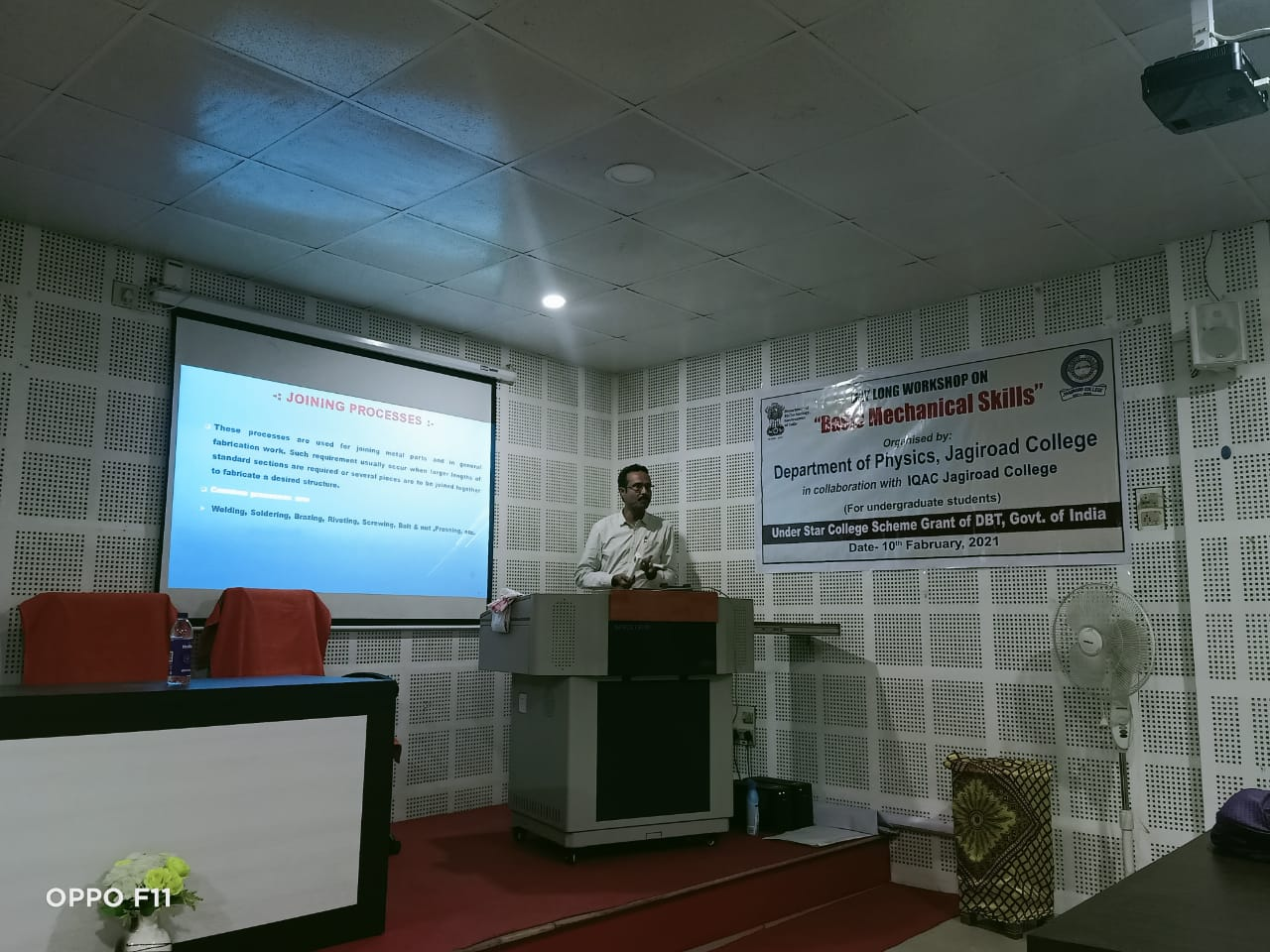 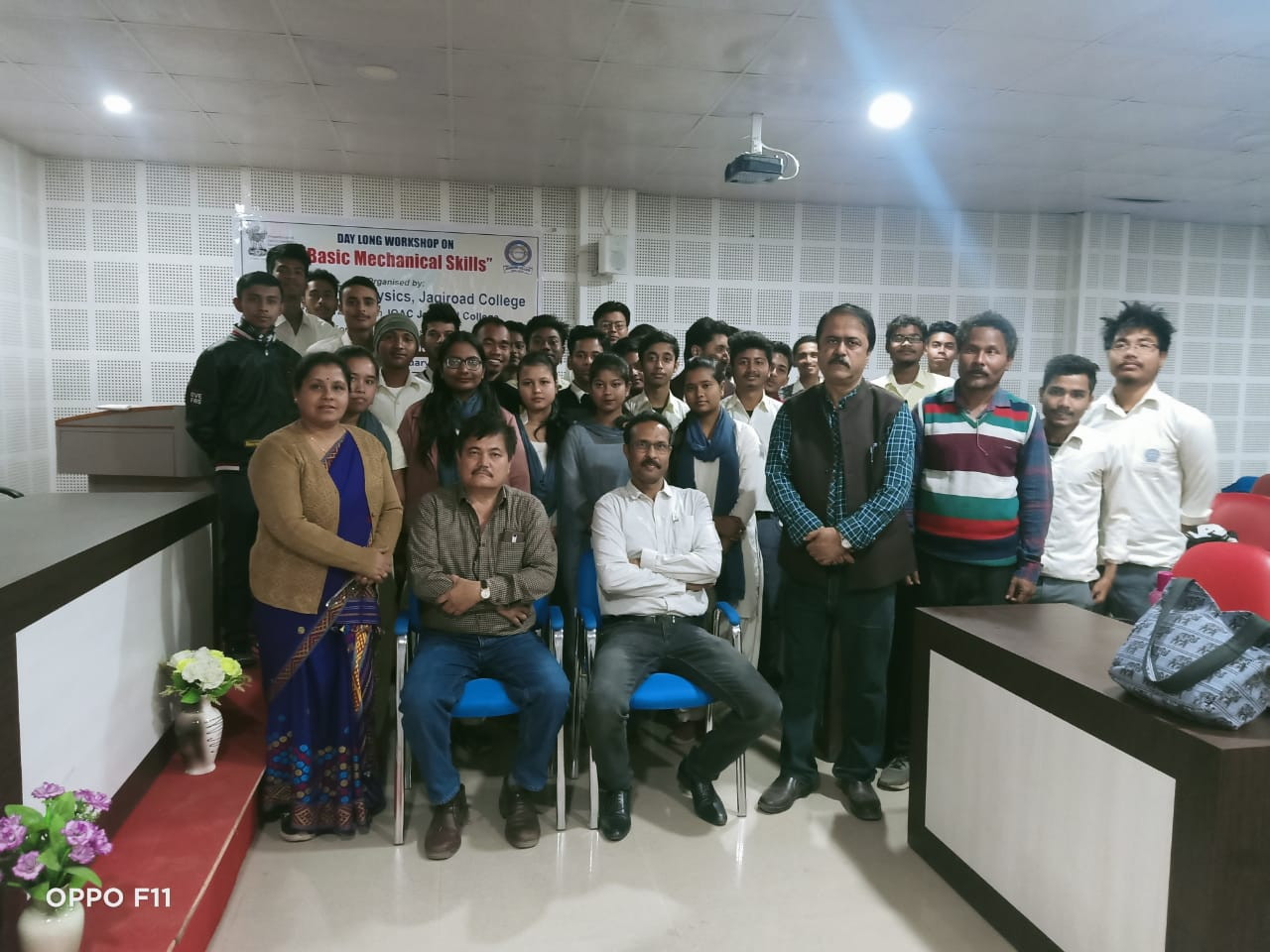 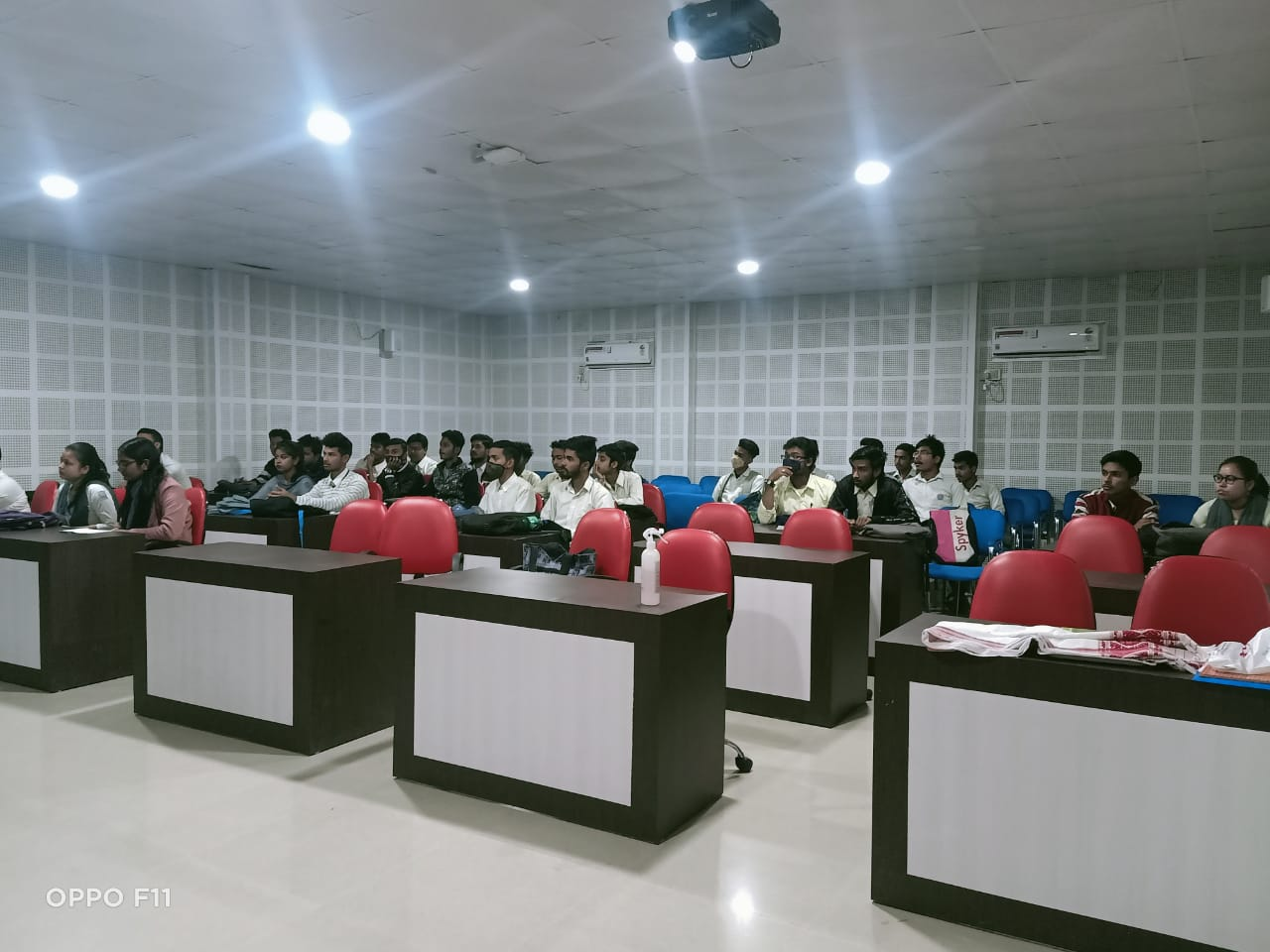 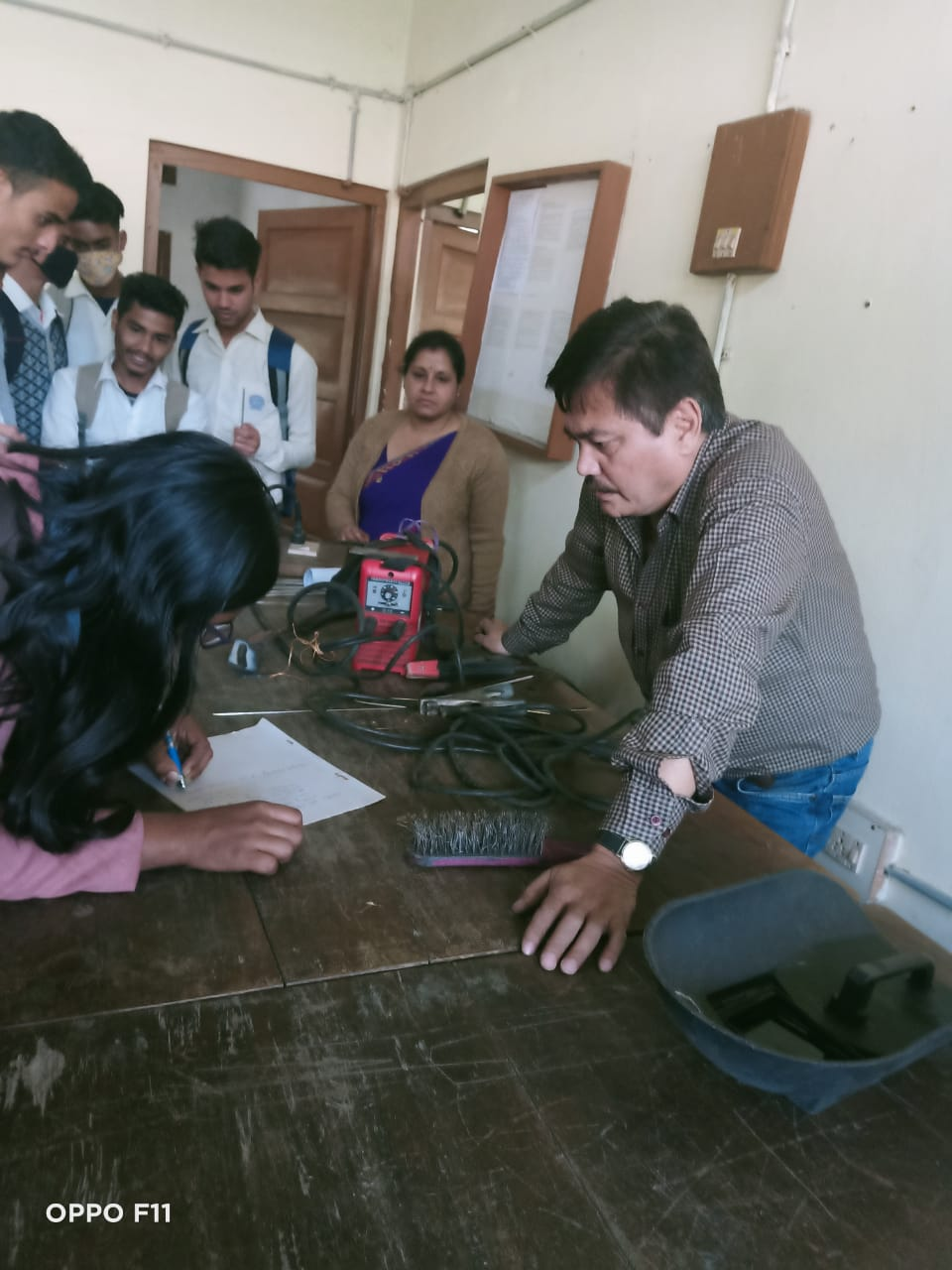 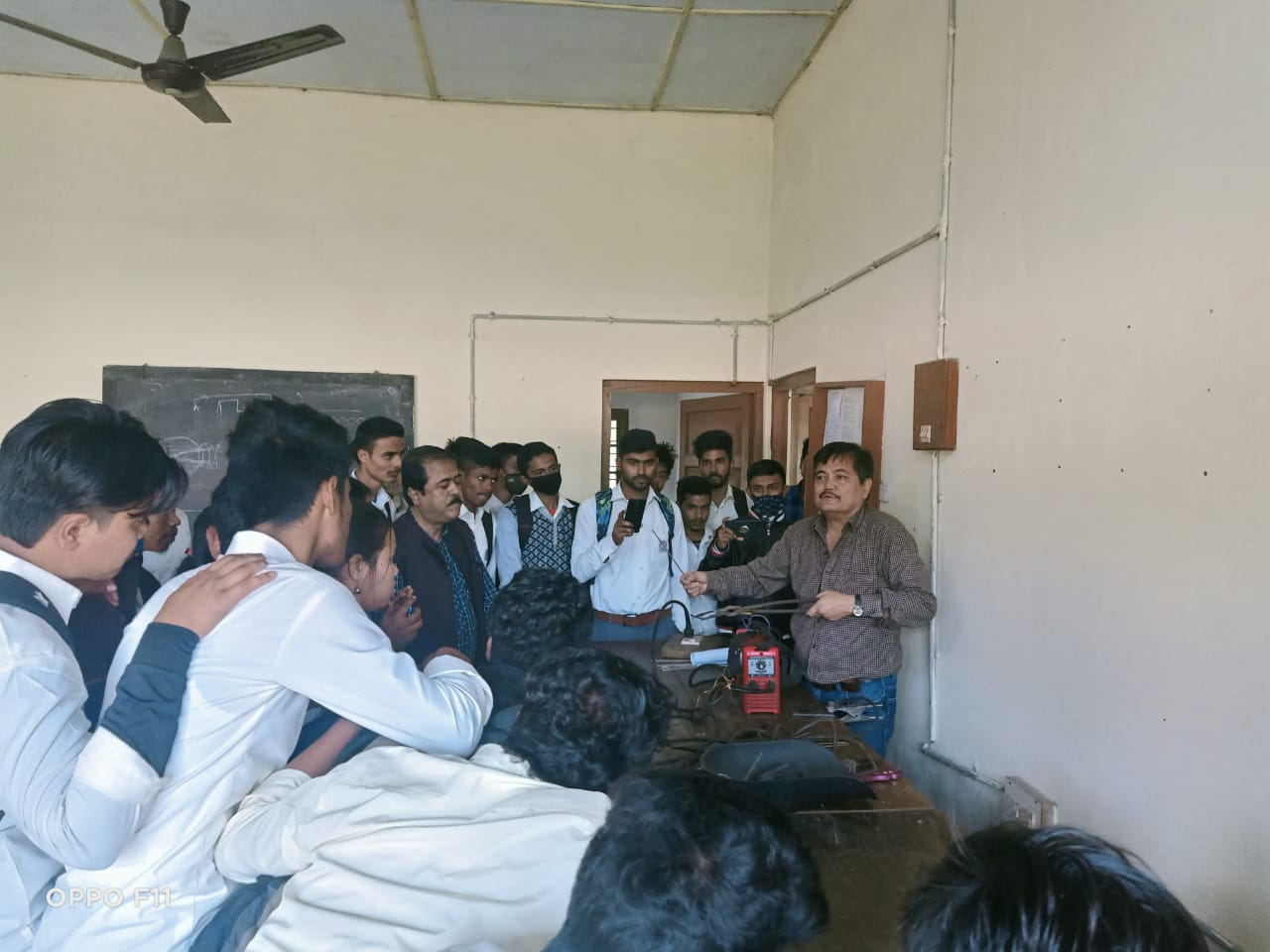 